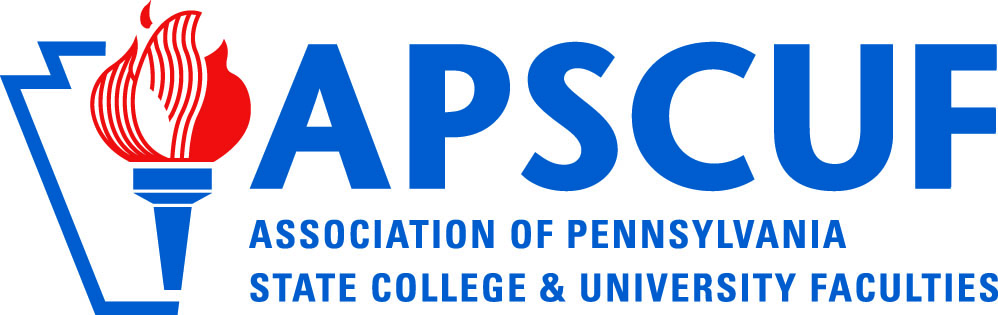 RE:  2021 State APSCUF ScholarshipDear Student Applicant:The attached State APSCUF Scholarship packet should contain the following items: Guidelines and RequirementsApplicationTwo Reference Letter FormsApplication Checklist  If any of the information listed above is not included, please contact the local APSCUF office. You will need all the information in order to comply with the rules and procedures when applying for this scholarship.All materials required for the State APSCUF Scholarship must be postmarked no later than Monday, March 1, 2021. The Committee will begin the selection process and award the scholarship(s) in August 2021.  If you have any questions, please contact Bim Arthun, Director of Membership Services, at 717.236.7486 or toll free at 1.800.932.0587, Extension 3021.Sincerely,State APSCUF Special Services Committee MembersAttachments APSCUF State Scholarship Program Guidelines and Requirements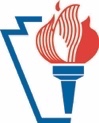 State APSCUF Scholarship eligibility rules: Must be a *family member of an APSCUF/APSCURF member in good standing or an APSCUF staff member. *For the purposes of this program, family member is defined as spouse, child, parent, parent in-law, brother, sister, brother-in-law, sister-in-law, domestic partner and any children who may be born to or adopted by one of the persons in a partnership or for whom one of the persons is the primary caregiver or financially responsible, nieces, nephews and grandchildren.An eligible applicant must be enrolled at one of the fourteen (14) state-owned universities.Scholarship will be awarded to an eligible applicant for the pursuit of either an undergraduate degree or master’s degree. For an undergraduate degree, the applicant must have completed and passed 30 credits with at least a 2.75 GPA. For a master’s degree, the applicant must have completed and passed nine (9) credits with at least a 3.0 GPA. All of the above stated credits must have been obtained at one of the fourteen (14) state-owned universities. NOTE: no outside transfers, advanced placements, or in-progress credits will be counted toward the required credits.Official transcript(s) must accompany the application with the stated Grade Point Average of all completed credits.Essay must accompany the application. The topic to complete for the essay is as follows: “What are your views on public service in the context of your professional future?” Please be sure to include how the activities listed in your University, Community, and/or Employment activities support your position and feed into your future career path. The essay must be a minimum of 500 words and not exceed 1000 words (typed and double-spaced). Please do not back to back and staple any of the pages submitted.Submit a minimum of two reference letters from two different FULL DUES PAYING APSCUF/APSCURF members (non-family member). Membership confirmation may be verified at the local APSCUF office.State APSCUF Scholarship award will only be presented once to an eligible applicant in his/her higher education career. One (1) $3,000.00 State APSCUF Scholarship will be presented in August 2021; however, the Committee reserves the right to alter the number of awards presented and the amount or not to award a scholarship in any given year.State APSCUF’s Special Services Committee will review, evaluate and select the winner from all eligible applications/essays received. In no case shall an APSCUF Special Services Committee member take part in the consideration of an applicant if that applicant is a part of the Committee member’s family as defined above or if a Committee member submits a reference letter on behalf of an applicant. Completed application, essay and written reference letters, must be forwarded to: State APSCUF Scholarship Program; 319 North Front Street; Harrisburg PA  17101.All materials must be clearly postmarked by a recognized postal service no later than Monday, March 1, 2021. APSCUF STATE SCHOLARSHIP PROGRAM APPLICATIONStudent Name (last):  (first):  Student ID Number: Home Address: Phone (home):  Phone (school): E-mail Address: University Attending: APSCUF/APSCURF Member Name: Address: University: Phone (work):  Phone (home): Relationship to Applicant: APPLICATION AND REQUIREMENTSNumber of Credits Completed: University where credits were completed: Degree: Major: If applicable, other degrees earned and university name: Current GPA: 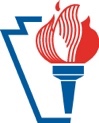 APSCUF STATE SCHOLARSHIP PROGRAM APPLICATION (continued)Extracurricular activities are crucial in the scoring process. Please list the University or Campus Activities in which you participate in the spaces provided below. Be sure to explain the type of activity, complexity of activity and time devoted, including frequency for recurring activities.UNIVERSITY/CAMPUS activities in which you participate and description:APSCUF STATE SCHOLARSHIP PROGRAM APPLICATION (continued)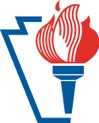 Extracurricular activities are crucial in the scoring process. Please list the Community Activities in which you participate in the spaces provided below. Be sure to explain the type of activity, complexity of activity and time devoted, including frequency for recurring activities.COMMUNITY ACTIVITIES in which you participate and description:APSCUF STATE SCHOLARSHIP PROGRAM APPLICATION (continued)Extracurricular activities are crucial in the scoring process. Please list the Employment Activities in which you participate in the spaces provided below. Be sure to explain the type of activity, complexity of activity and time devoted, including frequency for recurring activities.EMPLOYMENT ACTIVITIES (including work-study):STATE APSCUF SCHOLARSHIP PROGRAM REFERENCE LETTER FORMTo the student:  Fill in your name, signature, student ID number and date. Give this reference letter form to an APSCUF/APSCURF member who knows you well, and make arrangements to pick up the completed reference that has been placed in a sealed, signed envelope.  Enclose both signed and sealed reference forms with your completed application and essay in an envelope which must be postmarked by a recognized postal system no later than March 1, 2021.	Student Name 									Student Signature 									Student ID Number 									Date 										To the APSCUF/APSCURF Member:  The student named above is applying for a State APSCUF Scholarship.  The scholarship program is intended only for students of “family members” of an APSCUF/APSCURF member or a State APSCUF Staff member.  The student is required to submit a minimum of two (2) separate references from APSCUF/APSCURF members (not from his/her family) who can testify to the student’s educational experiences and/or accomplishments.  You should complete this form, place it in a sealed envelope, sign your name over the sealed flap, and return it to the student so he/she can include it with the application and essay.	Member Name 									Member Signature 									Department 										University 									 	Office Phone 										Date 										Please include a letter of reference telling the State APSCUF Scholarship Review Committee about how you know the student and why the student’s educational experiences and other accomplishments make him/her a good scholarship candidate.  Thank you for your time and commitment. STATE APSCUF SCHOLARSHIP PROGRAM REFERENCE LETTER FORMTo the student:  Fill in your name, signature, student ID number and date. Give this reference letter form to an APSCUF/APSCURF member who knows you well, and make arrangements to pick up the completed reference that has been placed in a sealed, signed envelope.  Enclose both signed and sealed reference forms with your completed application and essay in an envelope which must be postmarked by a recognized postal system no later than March 1, 2021.	Student Name 									Student Signature 									Student ID Number 									Date 										To the APSCUF/APSCURF Member:  The student named above is applying for a State APSCUF Scholarship.  The scholarship program is intended only for students of “family members” of an APSCUF/APSCURF member or a State APSCUF Staff member.  The student is required to submit a minimum of two (2) separate references from APSCUF/APSCURF members (not from his/her family) who can testify to the student’s educational experiences and/or accomplishments.  You should complete this form, place it in a sealed envelope, sign your name over the sealed flap, and return it to the student so he/she can include it with the application and essay.	Member Name 									Member Signature 									Department 										University 									 	Office Phone 										Date 										Please include a letter of reference telling the State APSCUF Scholarship Review Committee about how you know the student and why the student’s educational experiences and other accomplishments make him/her a good scholarship candidate.  Thank you for your time and commitment. STATE APSCUF SCHOLARSHIP APPLICATION CHECKLISTApplicant’s Name  Completed the Application Form Obtained official university transcript Wrote applicant essay – minimum 500 words/maximum 1000 words, typed and doubled spaced (essay will not be returned to the applicant). Topic: “What are your views on public service in the context of your professional future?” Please be sure to include how the activities listed in your University, Community, and/or Employment activities support your position and feed into your future career path. Please do not duplex or staple pages. Completed the top portion of the two reference forms Provided the two (2) reference forms to two (2) separate APSCUF/APSCURF members and made arrangements to retrieve them along with the reference letters. Each reference form and letter must be in a separate sealed envelope, signed over the outside seal by the APSCUF/APSCURF member. Note: If you are reapplying, the expectation is that you have made revisions/updates to your current application.  Addressed a large envelope to: State APSCUF Scholarship Program319 North Front Street Harrisburg PA  17101Note: All materials must be postmarked by a recognized postal service no later than Monday, March 1, 2021. Large envelope addressed to the State APSCUF Scholarship Program includes the following: completed Application Formcopy of your official transcriptcopy of your completed essayReference Letter/Form #1 in sealed envelope, which has been properly signed by the APSCUF/APSCURF member.Reference Letter/Form #2 in sealed envelope, which has been properly signed by the APSCUF/APSCURF member.